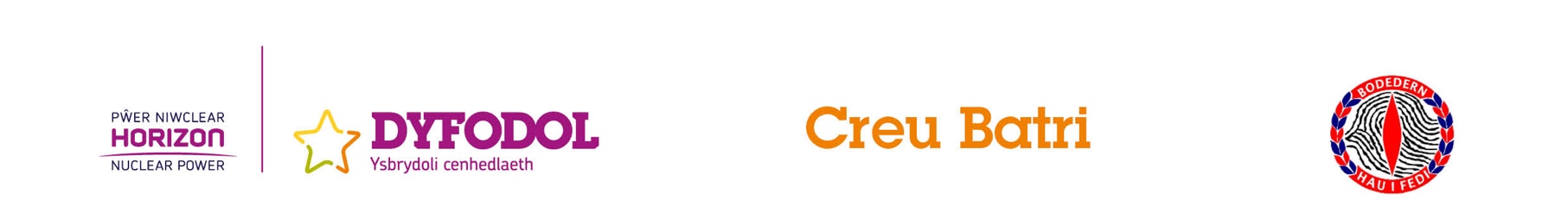 Mae’n bosibl cynhyrchu trydan yn defnyddio ffrwythau a llysiau! Mae pob batri yn cynnwys asid (sydd yn gyrydol!), ac yr asid yma sydd yn adweithio gyda metelau fel copr a sinc i gynhyrchu trydan. Mae ffrwythau a llysiau yn cynnwys asid, rhai mwy na’i gilydd!Allwch chi feddwl am ffrwyth neu lysiau sydd yn cynnwys llawer o asid? Sut ydych yn gwybod? __________________________________________________________________________________________________________________________Rydym yn gwneud ymchiliad i weld pa ffrwyth neu lysieuyn sydd yn cynhyrchu y fwyaf o drydan yn defnyddio Batri ffrwythau.Rhestrwch y bwydydd rydym am eu defnyddio:Gan wybod fod angen asid i gynhyrchu trydan mewn batri, rhagfynegwch pa fwydydd fydd yn rhoi y fwyaf o drydan a pham: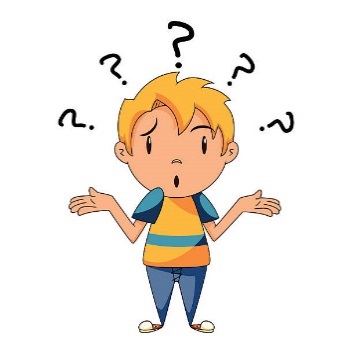 Er mwyn gwneud yn siŵr fod y bwydydd ddim yn twyllo, rhaid gwneud yn siŵr fod yr arbrawf yn deg. Rhaid gwneud yn siŵr fod un peth yn newid (newidyn annibynol) un peth yn cael ei fesur (newidyn dibynol) a phopeth arall yn aros yr fath (mesur rheoli).Cliw:Yw’r arbrawf yn deg os mae rhai ffwrythau yn ffres a gweddill yn hen? Rhai ffrwythau yn cael eu torri i ddarnau mawr a gweddill yn fychan?DullDilynwch y dull i greu batri eich hunain!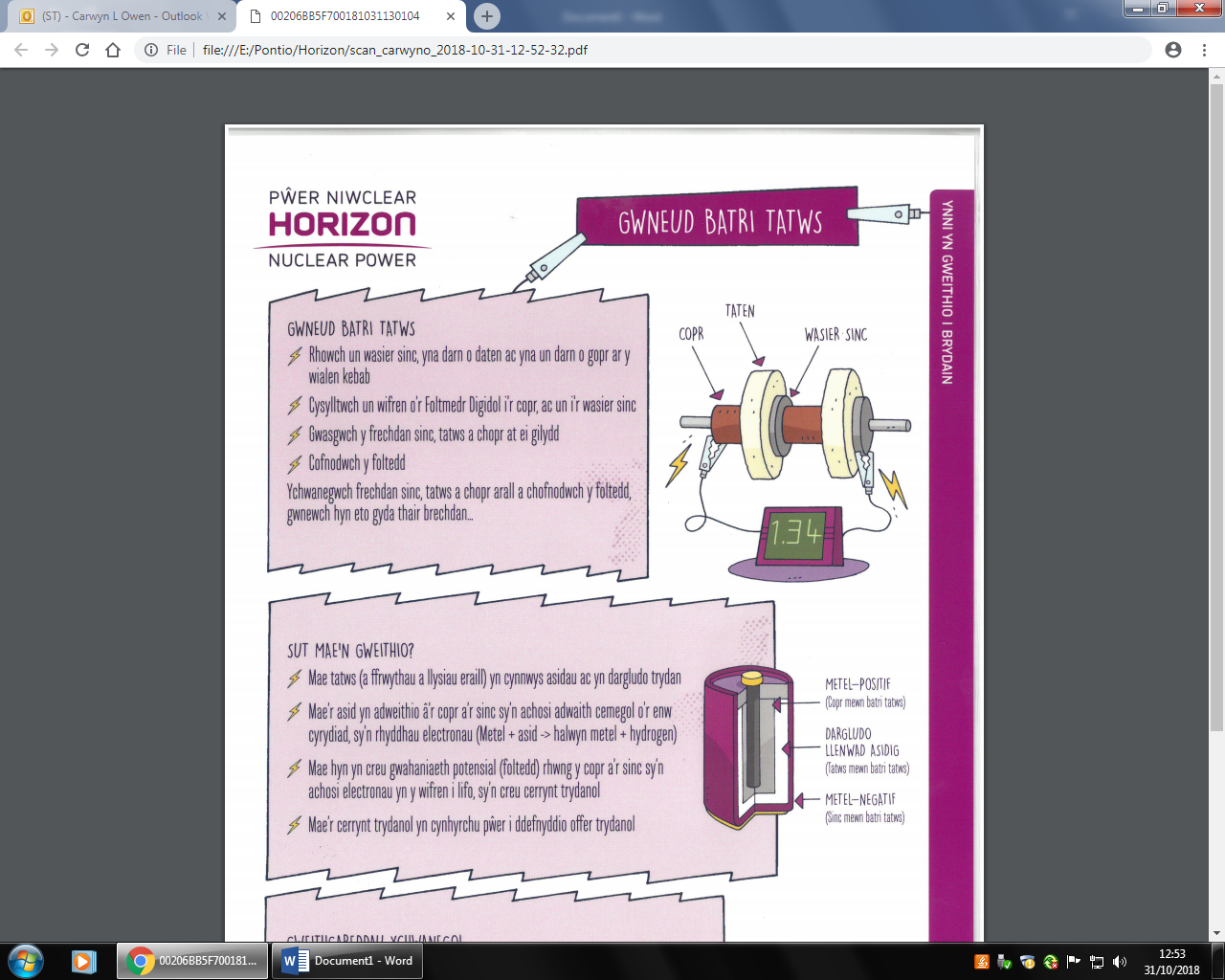 Torrwch y bwydyn i maint.Rhowch un wasier sinc, yna y bwydyn ac yna darn o gopr ar y wialen kebab.Cysylltwch un wifren o’r foltmedr digidol i’r copr, ac un i’r wasier sinc.Gwasgwch y frechdan sinc, copr a bwyd at ei gilydd.Cofnodwch y foltedd.Ail-adroddwch gyda bwydyn gwahanol.
CanlyniadauCofnodwch y canlyniadau isod:Pam mae’n bwysig ail-adrodd?____________________________________________CasgliadPa fwydyn sy’n cynhyrchu y fwyaf o trydan? Oedd eich rhagfynegiad yn gywir?_______________________________________________________________________________________________________________________________________________________________________________________________________________Tro nesaf, be allwn ni ei ymchwilio? _______________________________________________________________________________________________________________________________________________________________________________________________________________Newidyn Annibynol(Beth sy’n newid?)Newidyn Dibynol(Beth sy’n cael ei fesur?)Mesur Rheoli(Beth sy’n aros yr un peth?)BwydynFoltedd 1 (V)Foltedd 2 (V)Foltedd Cymedrig (V)